内圆磨床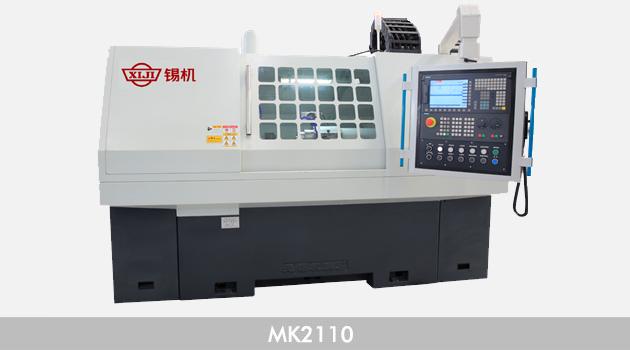 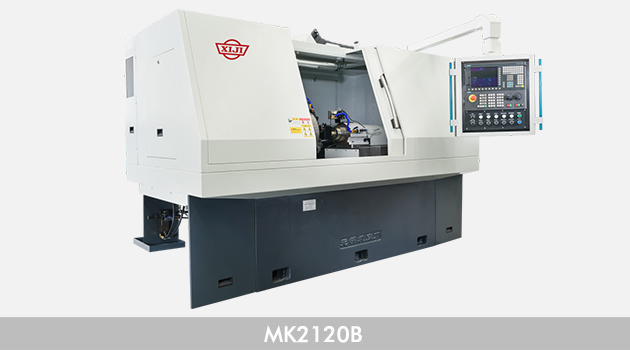 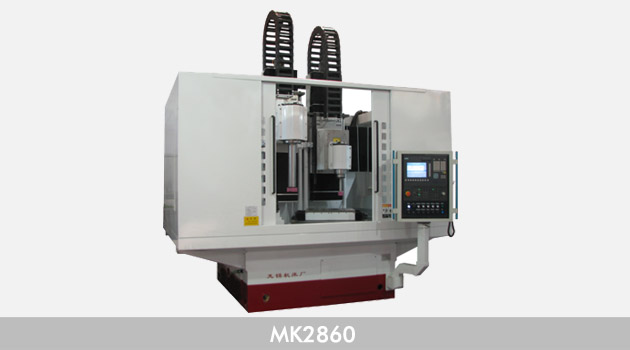 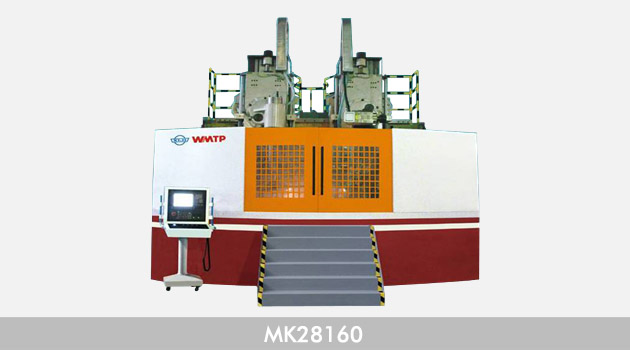 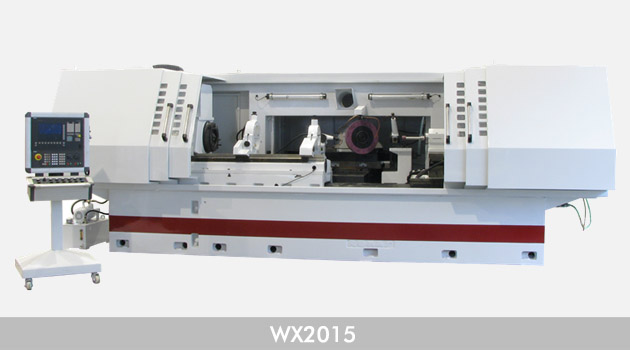 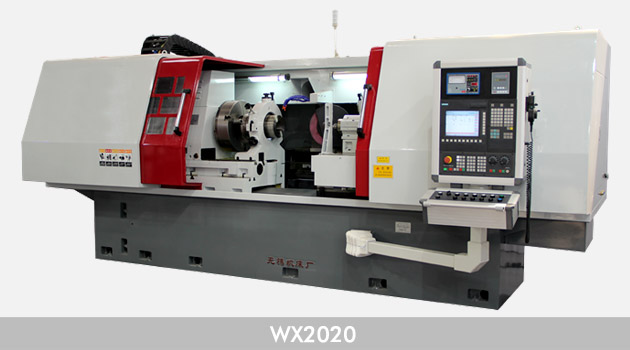 适用于各类套圈类、轴类零件的内孔（含锥孔、通孔或不通孔）的磨削。磨削孔径范围：3mm——500mm、300mm——2500mm（立式）;圆度范围：0.001m——0.008mm;直径一至范围：0.002mm——0.015mm;粗糙度范围：Ra0.016——Ra0.63;产品型号磨削孔径
(mm)磨削深度
(mm)最大工件旋径罩内/罩外
(mm)加工精度
(μm)加工精度
(μm)加工精度
(μm)总功率
(kw)机床重量
(kg)外形尺寸
(cm)备注产品型号磨削孔径
(mm)磨削深度
(mm)最大工件旋径罩内/罩外
(mm)圆度圆柱度粗糙度(Ra)总功率
(kw)机床重量
(kg)外形尺寸
(cm)备注M215A3~5080180/220330.635.591200158×145×1MD215A3~5080180/220330.636.341300158×145×1带端磨MB215A3~5080150/250330.635.592350290×165×1半自动、数控MBD215A3~5080150/250330.636.342500290×165×1半自动、带端磨、数控MB215B6~5050最大夹持100 最大旋径240330.636.52500200×109×1半自动、数控M215A/CNC3~5080180/220230.63101200158×145×1半自动、数控MB215A/CNC3~5080150/250230.638.82000290×165×2半自动、数控MBD215B/CNC3~5080150/250230.638.82500290×165×2半自动、带端磨、数控M215B/CNC3~5080150/250230.40121600206×135×1MK2156~5080最大夹持100 最大旋径2401.220.40202500200×109×1数控M2110C6~100150260/480350.634.141600236×126×1MBD2110B15~100125315350.63165000260×250×2半自动、带端磨、数控MGD2110B10~100125240/400120.087.53500285×122×1高精度、带端磨M2110/CNC15~100125280/480330.637.54000260×148×1数控MK211015~100125400230.40254500290×140×1数控MK211515~150100200/480340.40254500290×140×1数控M2120A50~200200400/600380.639.23400310×213×1MD2120A50~200200400/530380.639.53500310×213×1带端磨MB212050~200150400/600350.6393500280×170×1半自动、数控MGD2120B50~200200400/6001.530.1694000280×170×2高精度、带端磨、数控MK2120B30~200150400/600240.40255000310×168×1数控M250A150~500450510/725580.638.924500379×165×1MK2150150~500450 (Φ250~500)510/7253(Φ150)5(Φ150)0.80204500400×185×1数控M2532C20~3202808100.8011.796500201×141×3立式行星磨床MK262045~2007503008100.886000512×170×1数控深孔内圆磨MK271030~10080400230.40105000245×200×1复合式数控WX-00415~100180220/350径向跳动5接触面90%0.324.23000344×124×1主轴锥孔磨床WX-009A45~16075045-2001218/2000.8066000512×170×1深孔磨床WX-031A35~135805000.806.72500254×140×1卡爪磨床WX-034A160~25050夹具旋径54010200.8096500225×145×2立式内圆磨床WX-034C65~300100夹具旋径540450.40306500145×240×3数控立式内圆磨床WX-042B4~6200.820.1653800248×153×1喷油嘴中孔座面磨床WX-06540~120115(Φ40) 230(Φ120)跳动0.008/300端面0.010.40106500465×283×1主轴锥孔端面磨床MK2860150~600500800480.45020000330×250×3数控立式内圆磨床MK28100300~10005001200580.48045000510×310×5数控立式内圆磨床MK28160400~16005001700580.49050000520×330×5数控立式内圆磨床MK28250600~250050027008120.410575000680×570×5数控立式内圆磨床